CUDA I DZIWYPrzybysze z kosmosuŚroda 14.04.2021r.1. Spotkanie z ufoludkiem – słuchanie rymowankiJestem Ufuś piegowaty,mam ubranko w srebrne łaty,a na głowie czułki dwa,skaczę lekko: hopsa, sa.Mieszkam sobie we wszechświecie,podróżuję w swej rakiecie.Przyjaciela zdobyć chciałem,więc na Ziemię przyleciałem.Zaprzyjaźnić chcę się z wami,choć jesteście jeszcze mali.Złego nic mi nie zrobicie?Czy bać muszę się o życie?Chętnie z wami porozmawiam.Przyjacielski ukłon składam.Ziemia piękną jest planetą,choć od mojej tak daleką.Poznać wasze chcę zwyczajei pozwiedzać różne kraje.• Rozmowa:- Wyjaśnij pojęcie ufoludek. (przybysz z innej planety)- Czy w kosmosie można spotkać żywe istoty?Jeśli masz chęć narysuj Ufusia z rymowanki i jego podróż w rakiecie lub wizytę na Ziemi.Rodziców proszę o przesłanie prac na adres: bertonatorr@gmail.com2. Zwracanie uwagi na wieloznaczność słowa rakieta.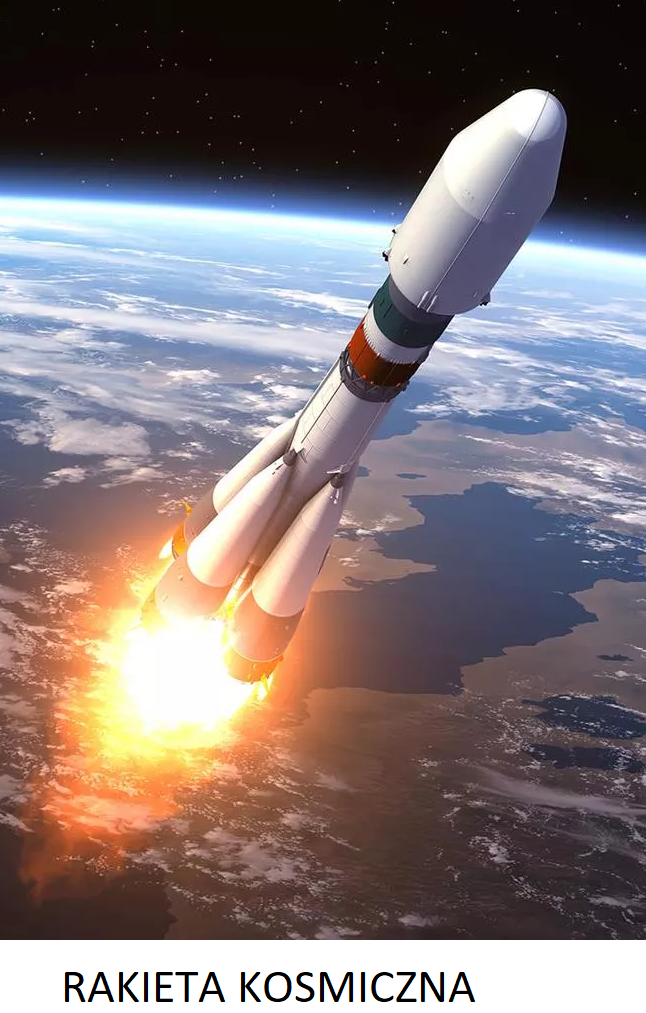 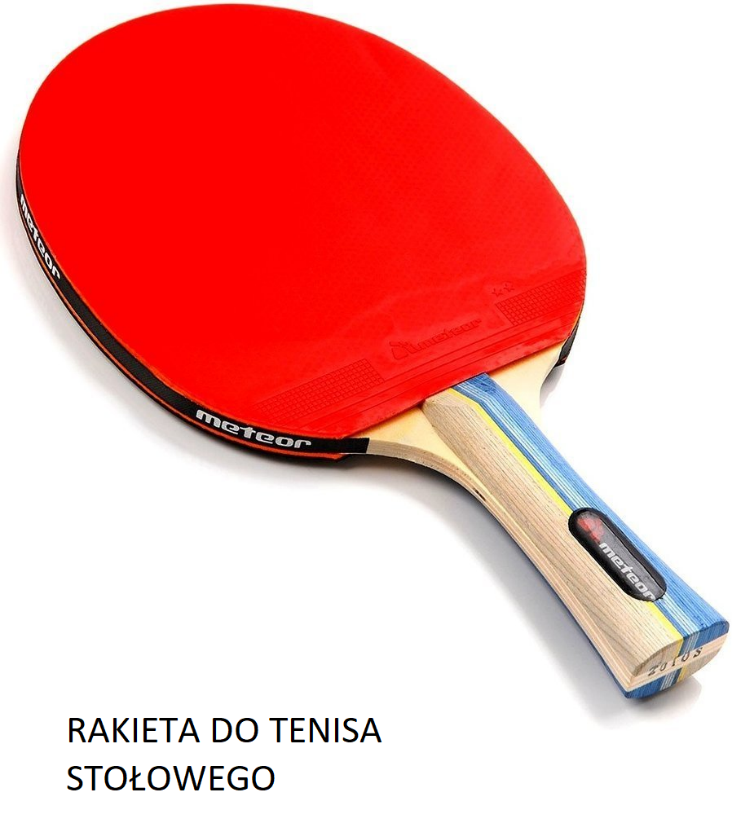 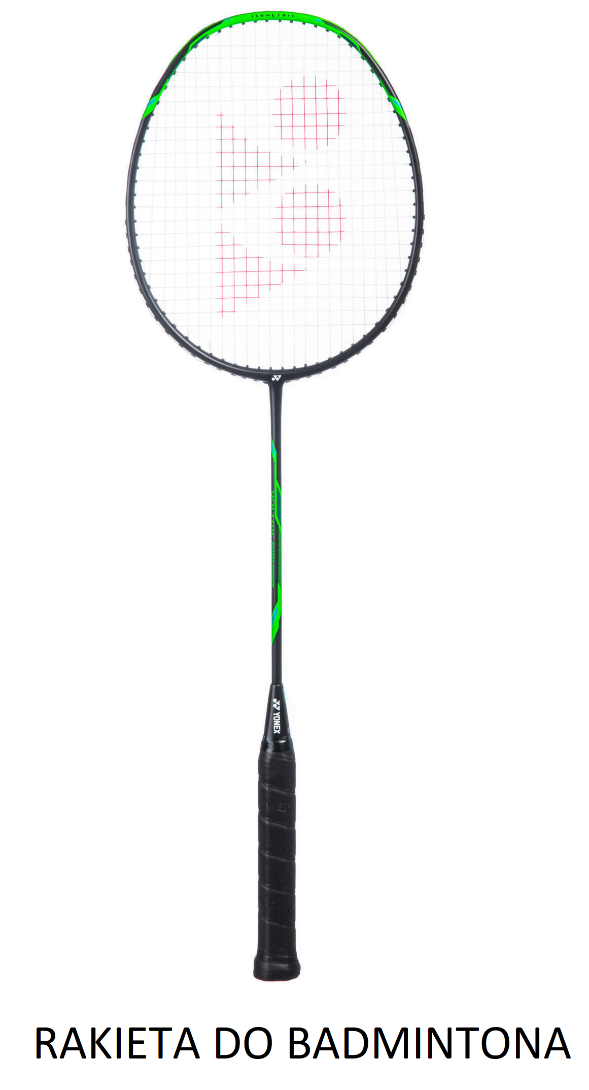 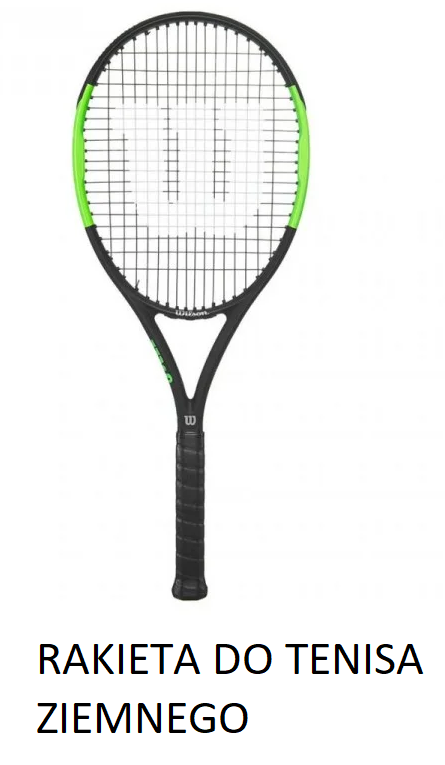 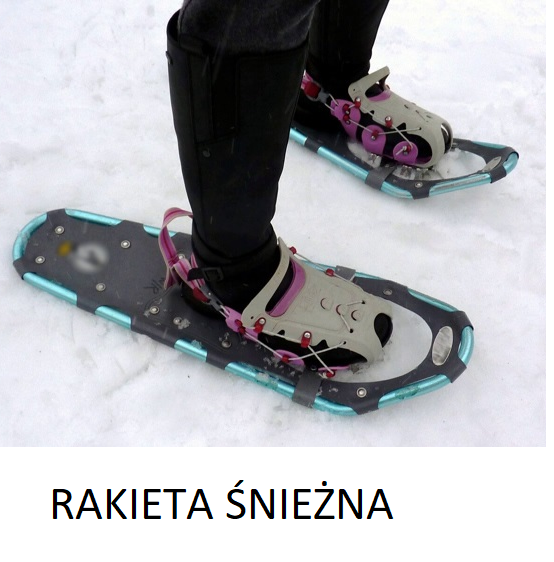 3. Słuchanie piosenki „Każdy chciałby być odkrywcą”https://www.youtube.com/watch?v=tRwCgirO4SYI. Znam już dobrze kraj nasz, Polskę,miasta, góry, morze.Byłem także w innych krajach –zwiedziłem Europę.Ref.: Chcę poznać cały świat:kontynenty, morza, oceany.A kiedy już na Ziemi wszystko zwiedzę,rakietą w kosmos polecę.II. Znam też inne kontynenty:Azję i Afrykę,a niedługo także zwiedzęogromną Amerykę.Ref.: Chcę poznać cały świat…III. Będę pływał wielkim statkiem,latał samolotem,podróżował autokaremi jeździł autostopem.Ref.: Chcę poznać cały świat…• Rozmowa na temat tekstu piosenki.− Kogo nazywamy odkrywcą? (osoba, która po raz pierwszy w historii dokonała odkrycia czegoś)− Czym można podróżować?• Tłumaczenie pojęć występujących w piosence: - kontynenty -  wielkie obszary lądu otoczone morzami i oceanami,- oceany - to największe obszary wodne oblewające lądy ze wszystkich stron,- morza – to części oceanów przylegające do kontynentów, całkowicie lub częściowo otoczone lądami.• Oglądanie mapy i globusa. Wskazuje przez dziecko gór, mórz, oceanów, kontynentu na którym mieszkamy – Europy.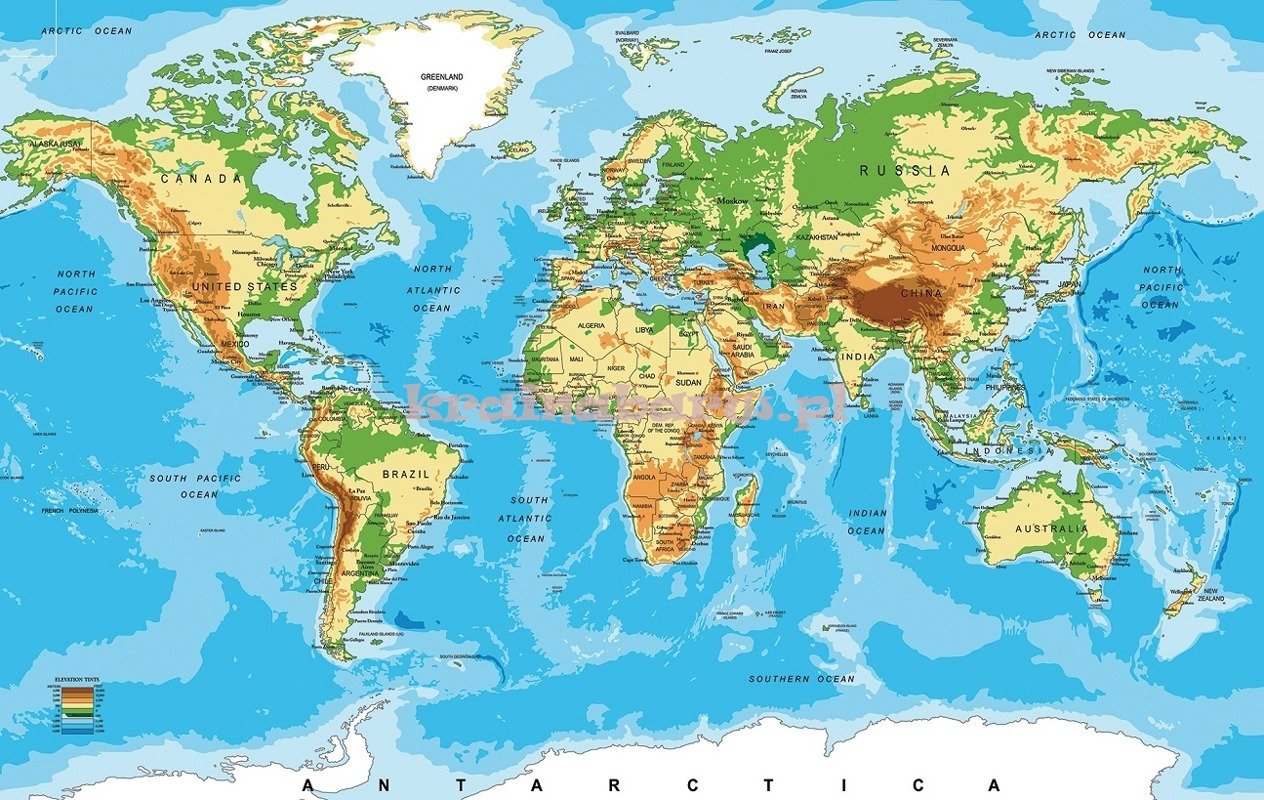 PRACA W KARTACH PRACYKarta pracy, cz. 3, nr 72 i 73